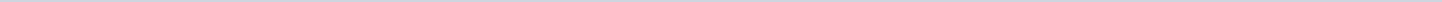 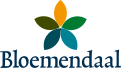 Gemeente BloemendaalAangemaakt op:Gemeente Bloemendaal29-03-2024 07:31Moties en Amendementen30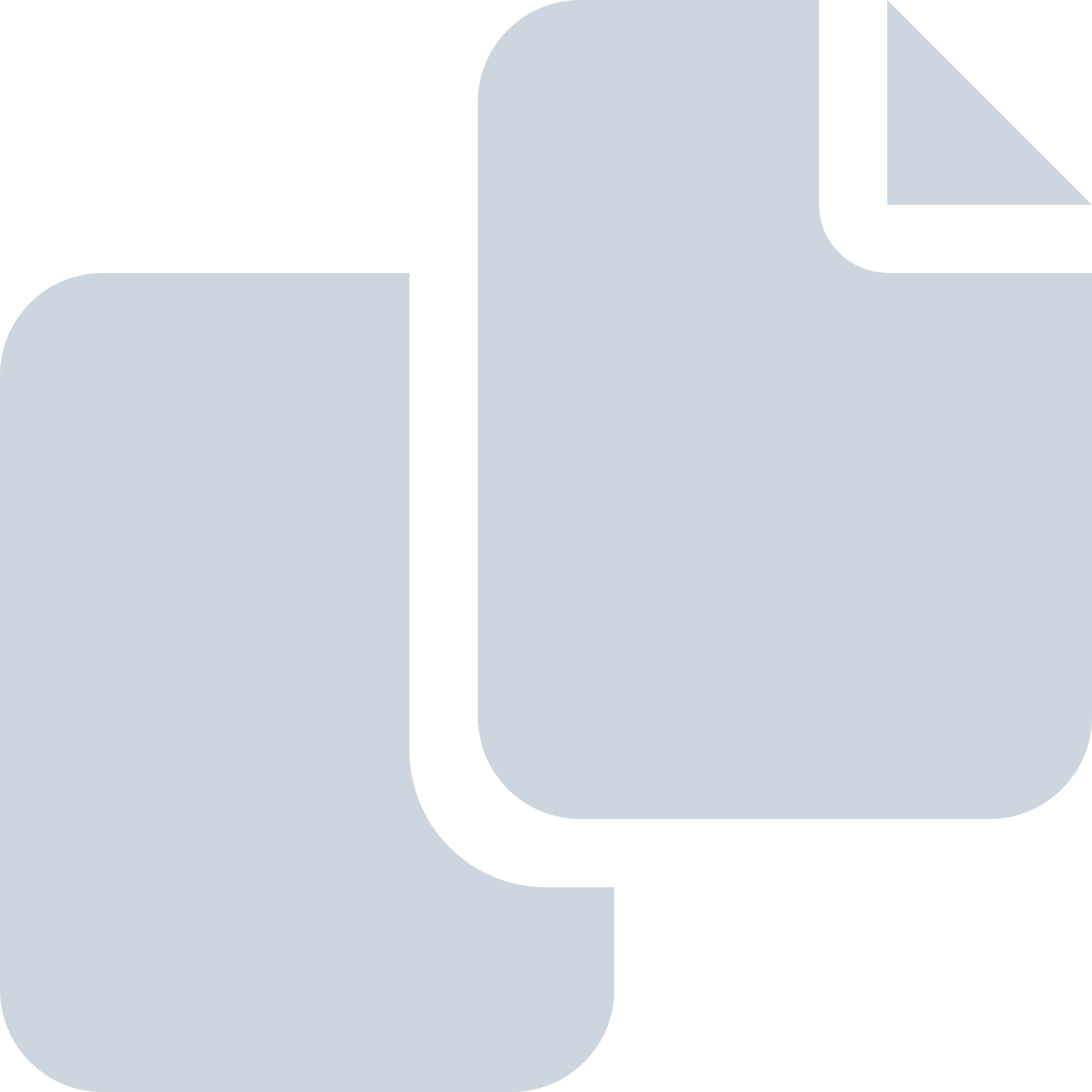 Periode: 2023#Naam van documentPub. datumInfo1.Ingediende moties en amendementen 21 november 202322-12-2023PDF,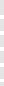 9,58 MB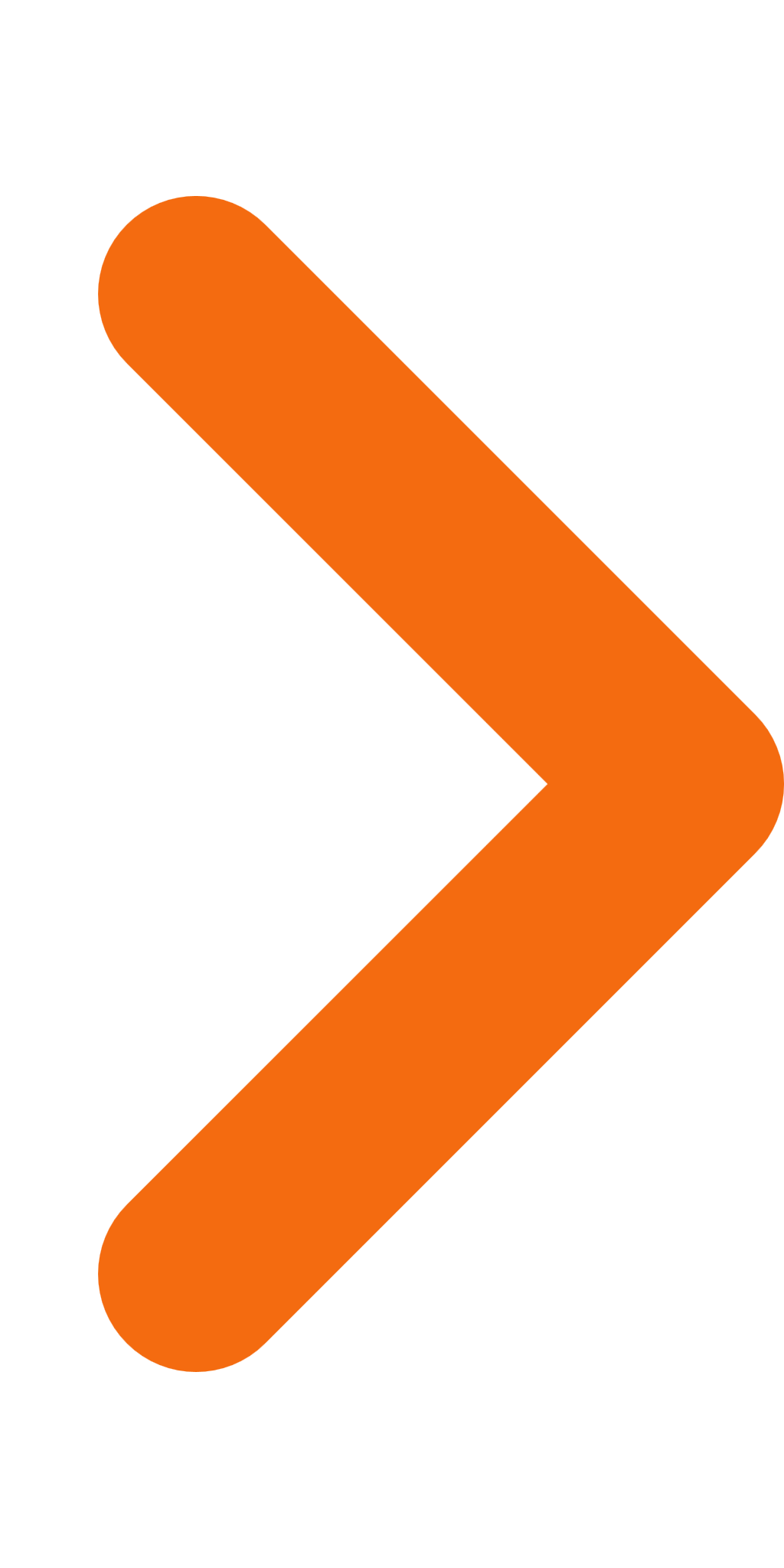 2.Amendement B' - onwikkelvisie Bispinckpark - VVD, LB01-12-2023PDF,1,07 MB3.Ingediende Moties &amp; Amendementen 30 nov 202301-12-2023PDF,6,63 MB4.Motie 4 - vreemd aan de orde van de dag nul-emmissiezone Haarlem - HvB30-11-2023PDF,505,55 KB5.Amendement C - Bispinkpark 2 - PvdA, D66, GroenLinks30-11-2023PDF,740,44 KB6.Motie 3 - vreemd bodes gemeentehuis - LB30-11-2023PDF,538,80 KB7.Motie 2 - vreemd bibliotheek - D6630-11-2023PDF,670,60 KB8.Motie 1 - Tuinrangers bij programma duurzaamheid - GrL30-11-2023PDF,640,58 KB9.Amendement B - ontwikkelvisie Bispinckpark - VVD, LB30-11-2023PDF,1,13 MB10.Amendement D - fusie JongLeren - HvB30-11-2023PDF,774,14 KB11.Amendement A30-11-2023PDF,750,18 KB12.Amendement E  Begroting 2024 Toeristenbelasting - PvdA 2023001837.pdf07-11-2023PDF,1,38 MB13.Amendement D Begroting 2024 Toeristenbelasting 2024 - GrL 2023001836.pdf07-11-2023PDF,1,16 MB14.Motie 5 Scheidingswand dorpshuis Vogelenzang - PvdA 2023001835.pdf07-11-2023PDF,769,08 KB15.Motie 4 Zeeweg 60km - D66, GrL 2023001834.pdf07-11-2023PDF,730,21 KB16.Amendement H  Begroting 2024 Voorstel 7 Parkeertarieven - D66 GrL 2023001833.pdf07-11-2023PDF,647,07 KB17.Amendement J Begroting 2024 Bodes gemeentehuis - LB 2023001832.pdf06-11-2023PDF,919,44 KB18.Amendement I  Begroting 2024 Voorstel 25 Raadslid in de klas - VVD PvdA CDA D66 GrL LB 2023001831.pdf06-11-2023PDF,1,80 MB19.Amendement G  Begroting 2024 Voorstel 10 herinrichting Bloemendaalseweg - LB 2023001830.pdf06-11-2023PDF,923,20 KB20.Amendement A  Begroting 2024 Voorstel 15 Onderwijshuisvesting - HvB, GrL 2023001829.pdf06-11-2023PDF,1,54 MB21.Motie 1 tarieventabel Verordening Parkeerbelasting Bloemendaal 2023 - ZB, GrL 2023001814.pdf27-10-2023PDF,1,21 MB22.Motie 2  'Het bieden van inkomens- en bijstandsvoorzieningen' - GrL 2023001813.pdf27-10-2023PDF,2,24 MB23.Motie 3 Betalen naar gebruik bij afvalstoffenheffing - GrL 2023001812.pdf27-10-2023PDF,1,32 MB24.Amendement F Begroting 2024 voorstel verhuiscoach - HvB 2023001811.pdf27-10-2023PDF,1,52 MB25.Amendement B Begroting 2024 voorstel hek Zeeweg - HvB 2023001810.pdf27-10-2023PDF,1,74 MB26.Amendement C Begroting 2024 voorstel 22 - HvB 2023001809.pdf27-10-2023PDF,1,91 MB27.Motie 1 toeristenbelasting - LB, VVD, CDA 2023000790.pdf20-04-2023PDF,1,05 MB28.Amendement A Plaatsing asielzoekers - LB 2023000724.pdf30-03-2023PDF,73,18 KB29.Amendement A Gemeenschappelijke Regeling Bedrijfsvoering 2023 - D66, GrL 2023000650.pdf14-03-2023PDF,891,00 KB30.Motie Stop reclames voor online gokken in onze gemeente ZB HvB LB 2023000312.pdf27-01-2023PDF,155,57 KB